Division des personnels administratifs
techniques, sociaux et de santé 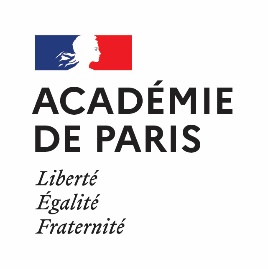 ACADEMIE : ETABLISSEMENT :Nom d’usage : Nom de famille  : Prénom :Date de naissance :Situation administrative (1) : préciser activité, congé parental, CLM (congé longue maladie), CLD (congé longue durée), MTT (mi-temps thérapeutique).corps d’accueil (pour les ITRF) ou domaine d’activité (sport ou jeunesse) pour les CTPS liste d’aptitude : l’ancienneté s’apprécie uniquement au 1er janvier de l’année à l’exception des listes d’aptitude des PTP qui s’apprécie au 1er septembre de l’année.tableau d’avancement : l’ancienneté s’apprécie entre le 1er janvier  et le 31 décembre de l’année.cocher la caseANNEXE C2FICHE INDIVIDUELLE DE PROPOSITION- ANNÉE 2023-Proposition d’inscriptionà la liste d’aptitude au corps de :Proposition d’inscriptionau tableau d’avancement au grade de :Rang de classement dans l’ordre des propositions :……… / …….Branche d’activité professionnelle (BAP) / Domaine d’activité (2) :Liste d’aptitudetableau d’avancementSituation au 1er janvier 2023Ancienneté cumulée au (3)Ancienneté cumulée au 31 décembre 2023 (4)Services publicsCatégorieCorpsGradeEchelondate de nominationet modalités d’accès (5)dans le corps actuel :......../…..…/………   LA (année :               )    Concours   Intégrationdans le grade actuel :......../…..…/………   TA au choix (année ......)   Concours Externe   Liste d’aptitude   TA EX PRO   Concours Interne   IntégrationEmplois successifs depuis la nomination dans un Établissement relevantde l’Éducation nationale ou de l’enseignement supÉrieurEmplois successifs depuis la nomination dans un Établissement relevantde l’Éducation nationale ou de l’enseignement supÉrieurEmplois successifs depuis la nomination dans un Établissement relevantde l’Éducation nationale ou de l’enseignement supÉrieurEmplois successifs depuis la nomination dans un Établissement relevantde l’Éducation nationale ou de l’enseignement supÉrieurFonctionsEtablissement - unitÉ - serviceDuréeDuréeFonctionsEtablissement - unitÉ - serviceduauEtat des servicesEtat des servicesEtat des servicesEtat des servicesEtat des servicescorps - catÉgoriesPositionsDurÉeDurÉeanciennetÉ totalecorps - catÉgoriesPositionsduauanciennetÉ totaleTotal gÉnÉralTotal gÉnÉralTotal gÉnÉralTotal gÉnÉralSignature du Président, du Directeur ou du Recteur : Date :